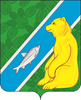 О внесении изменений в решение Советадепутатов городского поселения Андра от 03.09.2018 № 26 «О Порядке установления и использования полос отвода и придорожных полос автомобильных дорог местного значениямуниципального образования городское поселение Андра»В соответствии с Федеральным законом от 08.11.2007 № 257-ФЗ «Об автомобильных дорогах и о дорожной деятельности в Российской Федерации и о внесении изменений в отдельные законодательные акты Российской Федерации (с изменениями на 14 июля 2022 года)», Совет депутатов городского поселения Андра РЕШИЛ:Внести в приложение к решению Совета депутатов городского поселения Андра от 03.09.2018 № 26 «О Порядке установления и использования полос отвода и придорожных полос автомобильных дорог местного значения муниципального образования городское поселение Андра», следующие изменения:Абзац 2 пункта 2.4.8 изложить в следующей редакции:«В случае, если прокладка, перенос или переустройство инженерных коммуникаций в границах полосы отвода и (или) придорожных полос автомобильной дороги влечет за собой реконструкцию или капитальный ремонт автомобильной дороги, ее участков, такие реконструкция, капитальный ремонт осуществляются владельцами инженерных коммуникаций или за их счет.». Пункт 3.3. изложить в следующей редакции:«3.3. Решение об установлении придорожных полос автомобильных дорог местного значения или об изменении таких придорожных полос принимается органом местного самоуправления городского поселения Андра.».          2. Обнародовать настоящее решение путем вывешивания в общедоступных местах и разместить на официальном веб-сайте городского поселения Андра.          3. Настоящее решение вступает в силу после его официального обнародования.          4.  Контроль за выполнением решения возложить на председателя Совета депутатов городского поселения Андра.Председатель Совета депутатов                                      И.О. главы городского поселения Андра ________________ В.Г. Морозов                                 _________________  А.А. Козырчиков                                                                                     21.10.2022 № 22 - 2022 «С-4»СОВЕТ ДЕПУТАТОВГОРОДСКОГО ПОСЕЛЕНИЯ АНДРАОктябрьского районаХанты-Мансийского автономного округа-ЮгрыРЕШЕНИЕСОВЕТ ДЕПУТАТОВГОРОДСКОГО ПОСЕЛЕНИЯ АНДРАОктябрьского районаХанты-Мансийского автономного округа-ЮгрыРЕШЕНИЕСОВЕТ ДЕПУТАТОВГОРОДСКОГО ПОСЕЛЕНИЯ АНДРАОктябрьского районаХанты-Мансийского автономного округа-ЮгрыРЕШЕНИЕСОВЕТ ДЕПУТАТОВГОРОДСКОГО ПОСЕЛЕНИЯ АНДРАОктябрьского районаХанты-Мансийского автономного округа-ЮгрыРЕШЕНИЕСОВЕТ ДЕПУТАТОВГОРОДСКОГО ПОСЕЛЕНИЯ АНДРАОктябрьского районаХанты-Мансийского автономного округа-ЮгрыРЕШЕНИЕСОВЕТ ДЕПУТАТОВГОРОДСКОГО ПОСЕЛЕНИЯ АНДРАОктябрьского районаХанты-Мансийского автономного округа-ЮгрыРЕШЕНИЕСОВЕТ ДЕПУТАТОВГОРОДСКОГО ПОСЕЛЕНИЯ АНДРАОктябрьского районаХанты-Мансийского автономного округа-ЮгрыРЕШЕНИЕСОВЕТ ДЕПУТАТОВГОРОДСКОГО ПОСЕЛЕНИЯ АНДРАОктябрьского районаХанты-Мансийского автономного округа-ЮгрыРЕШЕНИЕСОВЕТ ДЕПУТАТОВГОРОДСКОГО ПОСЕЛЕНИЯ АНДРАОктябрьского районаХанты-Мансийского автономного округа-ЮгрыРЕШЕНИЕСОВЕТ ДЕПУТАТОВГОРОДСКОГО ПОСЕЛЕНИЯ АНДРАОктябрьского районаХанты-Мансийского автономного округа-ЮгрыРЕШЕНИЕ«21»октября2022г.№22пгт. Андрапгт. Андрапгт. Андрапгт. Андрапгт. Андрапгт. Андрапгт. Андрапгт. Андрапгт. Андрапгт. Андра